Оценочные материалы для проведения промежуточной аттестации по географии 7 классВариант I№ п/пПредметные результаты(проверяемые умения и виды деятельности)Предметные результаты(проверяемые умения и виды деятельности)Проверяемые элементы содержанияУчебное задание№ п/п«Выпускник научится»«Выпускник получит возможность научиться»Проверяемые элементы содержанияУчебное задание1Работать с географической картой, схемами, таблицамиОвладеть основами картографической грамотности и использовать географической карты для решения разнообразных задачОвладение основами картографической грамотности и использования географической карты;  умение анализировать, сравнивать, классифицировать факты, делать выводы и строить умозаключения; строить схемы на основе преобразования текста; выявлять существенные признаки и делать описания объектов  1. На карте буквами (АБВ) обозначены объекты, определяющие географическое положение материка, по которому проходил маршрут экспедиции. Выберите из приведённого списка и запишите названия этих объектов. Тихий океан, Средиземное море, Северный полярный круг, Северный тропик, Чёрное море, Северный Ледовитый океан.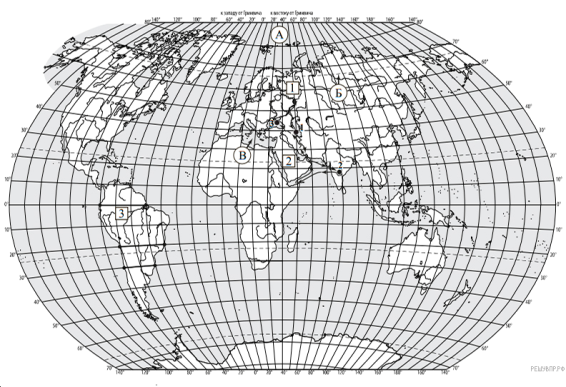 2. Расположите страны в порядке увеличения численности населения, начиная со страны с самой маленькой численностью. Запишите в ответе последовательность порядковых номеров этих стран.Численность и состав населения, 2017 г.3. Учащиеся проанализировали собранные данные в целях выявления зависимостей между полученными характеристиками. У всех учащихся выводы получились разные. Кто из учащихся сделал верный вывод на основе представленных данных? 1) Михаил: «Среднесуточная температура воздуха повышается при движении с востока на запад».2) Дарья: «Продолжительность дня уменьшается при движении с юга на север».3) Борис: «Среднесуточная температура воздуха понижается с увеличением высоты местности».4) Глеб: «Чем больше продолжительность дня, тем выше среднесуточная температура воздуха».Школьники из нескольких населённых пунктов России обменялись данными, полученными на местных метеостанциях 22 января 2013 г. Собранные ими данные представлены в следующей таблице.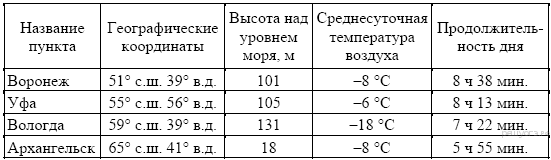 2Выделять главные особенности природы Земли Описывать по географическим картам и глобусу местоположение изученных географических объектов для решения учебных и (или) практико-ориентированных задач;Географическое положение. Основные чертырельефа, климата и внутренних вод и определяющие их факторы. Зональные и азональныеприродные комплексы.Население. Политическаякарта. Крупнейшие потерритории и численности населения страны.Изменение природы подвлиянием хозяйственнойдеятельности человека.4.  Какой из материков пересекается экватором в северной части?1)Северная Америка      2) Южная Америка       3) Австралия          4)Евразия5. Относительно устойчивые и  выровненные участки земной коры, лежащие в основании современных материков, - это:1) материковые отмели       2)платформы        3)сейсмические пояса              4)острова6. Какая из перечисленных горных систем самая протяженная?1) Кордильеры      2) Урал          3) Альпы          4) Аппалачи7. Для какого типа климата умеренного климатического пояса характерны самые низкие зимние температуры?1) морского          2)умеренно- континентального  3)	резко-  континентального       4)	муссонного8. Какое из перечисленных морских течений действует в Тихом океане?1) Гольфстрим      2) Бразильское     3) Гвинейское         4) Куросио.9.  Укажите ошибку в сочетании «материк - животное».I) Африка — гепард          2) Австралия — вомбат     3) Южная Америка – пума     4) Евразия — скунс10. Какие координаты имеет самая восточная точка Африки?1) 16° ю.ш.; 3° в.д.              2) 10° с.ш.; 51° в.д.         3) 51° с.ш.; 11° в.д.           4)16° с.ш.; 3° з.д.11. Одним из основных современных видов хозяйственной деятельности человека в тундре является:1) заготовка леса    2) добыча полезных ископаемых 3) разведение скота 4) выращивание зерна12. Укажите не менее трех факторов значения океана для природы Земли.3Выделять соответствие между континентами и особенностями их природы Выделять следствия; устанавливать причинно-следственные связи; строить логической цепи рассужденийСравнение географического положения двух материков13. Установите соответствие между материками и их географическими особенностями.14. Установите соответствие между материками и их географическими особенностями.4Определять страну по описаниюВыделять главные особенности стран мира, положение стран на континентахНаселение.Политическая карта.Крупнейшие по территории и численностинаселения страны.Изменение природыпод влиянием хозяйственной деятельностичеловека.15. Определите страну по ее краткому описанию.Это – одна из крупных по площади стран мира, имеет выход к трем океанам. На её территории находится одна из крайних точек материка, на котором она расположена. По суше граничит лишь с одной страной. Большая часть ее населения расположена вдоль южной границы. Страна богата разнообразными полезными ископаемыми, а также лесными, земельными, водными ресурсами.